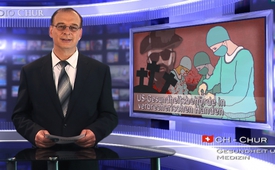 US-Gesundheitsbehörde in verbrecherischen Händen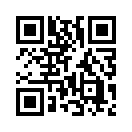 In diesem Beitrag tauchen wir in die Welt der Ärzte und Immunforscher hinein. Eine Welt, die menschliche Schicksale aufzeigt. Wie im spannenden Zukunfts-Thriller geraten hier Gut gegen Böse,  Interesse gegen kalkuliertes Gegeninteresse, aneinander.In diesem Beitrag, sehr geehrte Zuschauerinnen und Zuschauer, tauchen wir in die Welt der Ärzte und Immunforscher hinein. Eine Welt, die menschliche Schicksale aufzeigt. Wie im spannenden Zukunfts-Thriller geraten hier Gut gegen Böse,  Interesse gegen kalkuliertes Gegeninteresse, aneinander. – Die Fakten könnten durchaus einen Hollywood Blockbuster hergeben, wenn nicht die Tatsachen schon vorher in den USA passiert wären.

Im Sommer 2015 sind auf mysteriöse Art 14 Ärzte ums Leben gekommen oder verschwunden. Dies innerhalb von nur 5 Wochen. Was hatten diese Ärzte gemeinsam? Sie alle waren nebst normalen Dr. Med. auch Naturheilkundler. Sie alle beteiligten sich unter anderem in der Impfforschung. Und sie teilten eine weitere Gemeinsamkeit: Sie waren Impfgegner.Sie behandelten ihre Patienten mit einer bestimmten Immuntherapie, dem GcMAF. Dies ist ein natürlich vorkommendes Protein, was das Immunsystem nachhaltig stärkt.

Dieses Protein als Immuntherapie soll bei sehr vielen Gebrechen, wie beispielsweise Multipler Sklerose, Parkinson, Alzheimer, Nieren- & Leber-Erkrankungen, bakteriellen & viralen Infektionen und so weiter signifikante Heilerfolge gebracht haben. – Vor allem beim Krebs wird mit Immuntherapie gearbeitet. Es wurde dabei festgestellt, dass GcMAF den Körper dabei unterstützt, Krebszellen selber zu erkennen und diese zu bekämpfen. Die Selbstheilungskräfte des Körpers werden somit nachweislich entscheidend gefördert.

Einer dieser Ärzte, Dr. Jeff Bradstreet, ein führendes Mitglied des Forscherteams, hatte zusätzlich noch einen sehr kostengünstigen Bluttest entwickelt. Mit diesem Verfahren kann auf einfache Art eine sichere Früherkennung von Krebs durchgeführt werden. Mit dem sogenannten Nagalese-Bluttest werden weitere Vorsorge-Untersuchungen überflüssig.

Jeff Bradstreet und alle seine Forscherkollegen bekamen kurz vor deren Tod Besuch von der US-Gesundheitsbehörde. Sie alle wurden „verwarnt“.
Und um sie noch weiter einzuschüchtern, mussten Sie Haus- und Praxisdurchsuchungen über sich ergehen lassen. Anschliessend wurden Haftbefehle ausgestellt. – Bradstreet soll angeblich darauf hin Suizid begangen haben.

Liebe Zuschauerin, lieber Zuschauer, was bezweckt die US-Gesundheitsbehörde mit ihrem Verhalten gegenüber forschenden Ärzten?
Die Antwort können wir uns diesem Falle wohl selber geben, zumal diese nebulöse und geheimnisvolle Häufung solcher Fälle nicht nur auf diesen Fall zutrifft.
„Der Verbund von Gesundheitspolitik und Pharmaindustrie, die in verbrecherische Hände geraten ist, scheint weder Umsatzeinbußen noch Konkurrenz zu dulden.“

Schon der deutsche Arzt und Begründer der Zellularpathologie sagte dereinst: „Zu allen Zeiten sind der Entwicklung der Medizin hauptsächlich zwei Hindernisse in den Weg getreten: die Autoritäten und die Systeme.“

Vielen Dank für Ihr Interesse, auf Wiedersehen.von ab./ns.Quellen:http://www.maras-welt.de/2015/08/06/gcmaf-14-tote-bzw-verschwundene-%C3%A4rzte-in-den-usa-in-5-wochen
https://www.youtube.com/watch?v=BfYFIjXQyuQ
http://gcmaf-immuntherapie.com/wp-content/uploads/2013/11/Vortrag-2.pdf
http://www.aphorismen.de/suche?f_thema=Medizin&seite=2Das könnte Sie auch interessieren:---Kla.TV – Die anderen Nachrichten ... frei – unabhängig – unzensiert ...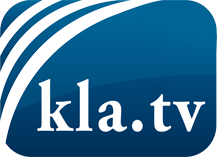 was die Medien nicht verschweigen sollten ...wenig Gehörtes vom Volk, für das Volk ...tägliche News ab 19:45 Uhr auf www.kla.tvDranbleiben lohnt sich!Kostenloses Abonnement mit wöchentlichen News per E-Mail erhalten Sie unter: www.kla.tv/aboSicherheitshinweis:Gegenstimmen werden leider immer weiter zensiert und unterdrückt. Solange wir nicht gemäß den Interessen und Ideologien der Systempresse berichten, müssen wir jederzeit damit rechnen, dass Vorwände gesucht werden, um Kla.TV zu sperren oder zu schaden.Vernetzen Sie sich darum heute noch internetunabhängig!
Klicken Sie hier: www.kla.tv/vernetzungLizenz:    Creative Commons-Lizenz mit Namensnennung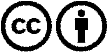 Verbreitung und Wiederaufbereitung ist mit Namensnennung erwünscht! Das Material darf jedoch nicht aus dem Kontext gerissen präsentiert werden. Mit öffentlichen Geldern (GEZ, Serafe, GIS, ...) finanzierte Institutionen ist die Verwendung ohne Rückfrage untersagt. Verstöße können strafrechtlich verfolgt werden.